Група: ТУ-ЕЛПредмет: Фізична культура Урок № 45   Дата:  08.04.2020Модуль: ГімнастикаПеред початком заняття потрібно заміряти пульс(ЧСС) За 10 сек. × 6 = 80-90уд./хв.РОЗМИНКАКомплекс вправ на гімнастичній стінці   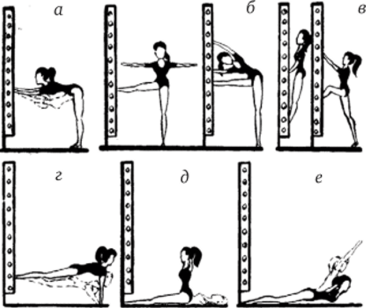 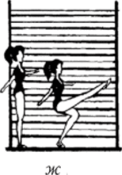 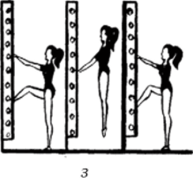 рис 89а) ДЛЯ РОЗВИТКУ РУХЛИВОСТІ В ПЛЕЧЕВОМ СУГЛОБІ. І.П. - нахил прогнувшись, хват руками на рівні плечей. 1-3 - нахили вниз. 4 - в.п.б) нахил тулуба в СТОРОНИ. І.П. - стоячи боком, права нога на 5-й рейці, руки в сторони. 1 - нахил вправо, долонями торкнутися рейки. 2 - в.п.в) ДЛЯ М'ЯЗІВ СТЕГНА. І.П. - стоячи обличчям до гімнастичної стінки, ноги на 4-й рейці, рука на рівні таза. 1 - зігнути ліву ногу, опуститися стоячи на правій. 2 - в.п. 3-4 - те ж з іншої ноги.г) ДЛЯ розгиначів м'язів РУК. К.п. - упор лежачи, ноги на 2-й рейці. 1 - зігнути руки, торкнутися грудьми підлоги, 2 - в.п.д) ДЛЯ М'ЯЗІВ ЖИВОТА. І.П. - сивий, ноги закріплені під Ной рейкою, руки за голову. 1 - нахил назад, лягти на спину. 2 - в.п.е) ДЛЯ М'ЯЗІВ СПИНИ. І.П. - лежачи на животі, ноги закріплені під Ной рейкою, руки за голову. 1-2 - прогнутися в грудній частині тулуба, руки вперед - вгору. 3-4 - в.п.ж) ДЛЯ М'ЯЗІВ НІГ. І.П. - о.с., стоячи лівим боком до гімнастичної стінки, руки в сторони. 1 - присісти на лівій, права вперед. 2 - в.п. 3-4 - те ж на правій.з) Стрибки. І.П. - стоячи обличчям до гімнастичної стінки, права нога на 4-й рейці, руки на рівні голови. 1-4 - стрибки вгору зі зміною ніг.Заміряти пульс(ЧСС) За 10 сек. × 6 =60-90 уд./хв.Удосконалити техніку виконання вправ на гімнастичній стінці.Урок № 46   Дата:  08.04.2020Модуль: ГімнастикаВПРАВИ З ГІМНАСТИЧНОЮ ПАЛИЦЕЮІ. В.п. – о.с. палиця вертикально в руках перед грудями1-2. – поворот тулуба праворуч, палиця вертикально.3-4.- поворот тулуба ліворуч.ІІ. В.п. стійка на колінах, палиця за головою.1. – поворот тулуба праворуч, палицю вгору;2. – в.п.3-4 – те саме, ліворуч.ІІІ. В.П. – о.с. палиця внизу.1. Стійка на правій нозі, ліву назад горизонтально підлозі, палицю вперед.2. в.п.3-4. те саме на лівій нозі, праву назад горизонтально підлозі, палицю вперед.5. в.п.IV. В.п. о.с. палиця внизу ззаду1. – присісти на всій стопі, затиснути палицю під коліном, руки внизу;2. – взяти палицю і підвестися у в.п.V. В.П. – о.с. руки на поясі, палиця на підлозі попереду.1. Стрибок через палицю вперед.2. Стрибок через палицю назад.3. Стрибок з поворотом ліворуч – палиця між ніг.4. в.п.5. Стрибок вперед.6. в.п.7. Стрибок з поворотом праворуч, палиця між ніж.8. в.п.Урок № 47   Дата:  08.04.2020Модуль: ГімнастикаВПРАВИ З ГАНТЕЛЯМИВ.п. – стійка ноги нарізно гантелі на поясі; поворот головою праворуч- ліворуч; нахил голови вперед, назад, у боки; колові рухи головою праворуч – ліворуч;б) В.п. – стійка ноги нарізно, гантелі вперед; 1 – гантелі до плечей; 2 – В.п.;в) В.п. – гантелі до плечей;1-4 – колові рухи вперед;5-8 – колові рухи назад;г) В.п. – о.с.; 1 – гантелі до плечей;2 – гантелі вгору; 3 – гантелі до плечей; 4- в.п.;д) В.п. – гантелі в сторони;1-4 – колові рухи вперед;5-8 – колові рухи назад;е) почергове згинання і розгинання рук:  1 – праву гантель до плеча, ліву – униз;  2 – те ж саме навпаки;ж) В.п. – о.с.; 1 – гантелі вперед; 2 – гантелі вгору; 3 – гантелі вперед; 4 – в.п.;з)В.п. – о.с.; 1 – гантелі в сторони; 2 – гантелі вгору; 3 – гантелі в сторони;4 – в.п.;и) В.п. – стійка, ноги нарізно, нахил уперед пригинаючись, гантелі до підлоги; 1 – гантелі в сторони; 2 – в.п.;к) В.п.- широка стійка, ноги нарізно; 1 – присід на правій нозі, гантелі вперед; 2 – в.п.; 3 – 4 – те ж саме на лівій нозі;л) стрибки на двох ногах; 1 – права гантель на поясі; 2 – ліва на поясі; 3 – права гантель до плеча; 4 – ліва до плеча; 5 – права гантель угору; 6 – ліва вгору; 7 – гантелі до плечей; 8 – гантелі вгору; 9 – 16 те ж саме у зворотному напрямку.Колові оберти головою в праву та ліву сторонуВ. п. – основна стійка.1-4 – коловий оберт головою в праву сторону. 5-8 – коловий оберт головою в ліву сторону.х 4 разиНахили головою вперед – назад, праворуч – ліворучВ. п. – основна стійка.1 – нахил голови вперед. 2 – нахил голови назад.– нахил голови праворуч.– нахил голови ліворуч.х 4 разиПоперемінна пружна зміна рук:В. п. – права рука догори, ліва –вниз. 1-2 – права рука догори, ліва –вниз.3-4 – ліва рука догори, права –вниз.х 4 разиСкручування тулуба в праву та ліву сторони:В. п. – основна стійка, руки на поясі. 1-2 – поворот тулуба в праву сторону. 3-4 – поворот тулуба в ліву сторону.Методичні рекомендації: голову тримати рівно.х 4 разиНахили тулуба в праву та ліву сторону:В. п. – основна стійка, руки на пояс. 1 – 2 – нахил в праву сторону.3 – 4 – нахил в ліву сторону.х 4 разиНахили тулуба вперед – назад:В. п. – основна стійка руки на пояс. 1 – 2 – нахил тулуба вперед.3 – 4 – нахил тулуба назад.Методичні рекомендації: погляд спрямований вперед, спина прогнута в хребті.х 4 разиНахили тулуба до правої ноги, до середини, до лівої ноги:В. п. – сід ноги нарізно, руки в сторони.1 - Пружній нахил до лівої ноги, торкнутись руками носка. 2 - Те саме уперед, торкнутись руками підлоги.3 - Те саме до лівої ноги, торкнутись руками носка. В. п.Методичні рекомендації: ноги в колінах не згинати, кінчиками пальців рукдістати до стоп та підлоги.8 разівНахили тулуба вперед-вниз:В. п. – основна стійка1 – 3 – нахил тулуба вперед-вниз 4 – В. п.Методичні рекомендації: ноги в колінах не згинати, кінчиками пальців рукдістати до стоп та підлоги.х 4 разиПерехід з ноги на ногу:В. п. – упор присівши на праву ногу, ліву в сторону. 1 - Поштовхом лівої змінити положення ніг.2 - Те саме в іншу сторону.Методичні рекомендації: спина рівна.х 4 разиВипади:В. п. – основна стійка руки на поясі1-3 – випад правою (лівою) ногою вверх-вперед 4 – прийняти В. п.х 4 рази